     108年度優秀論文得獎論文摘要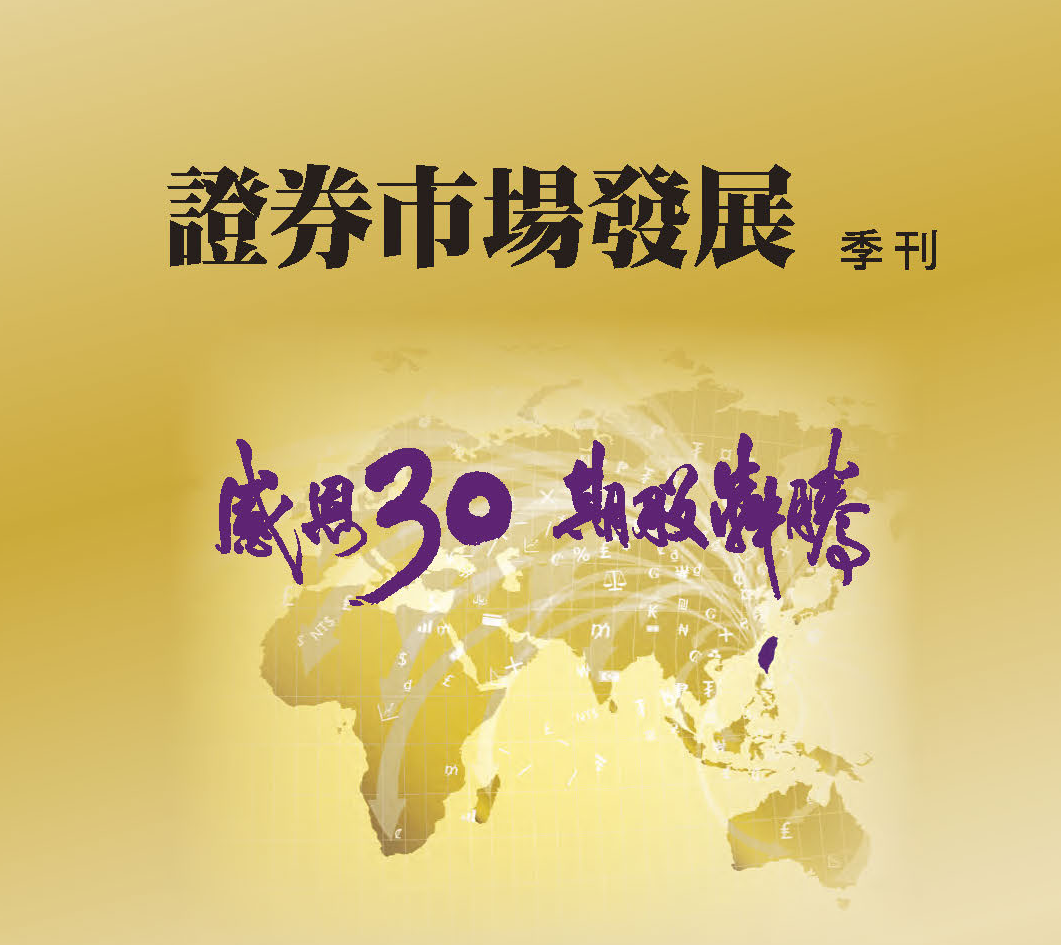 